МЕЖДУНАРОДНЫЙ КОНКУРС«ЛУЧШАЯ НАУЧНАЯ РАБОТА – 2013»
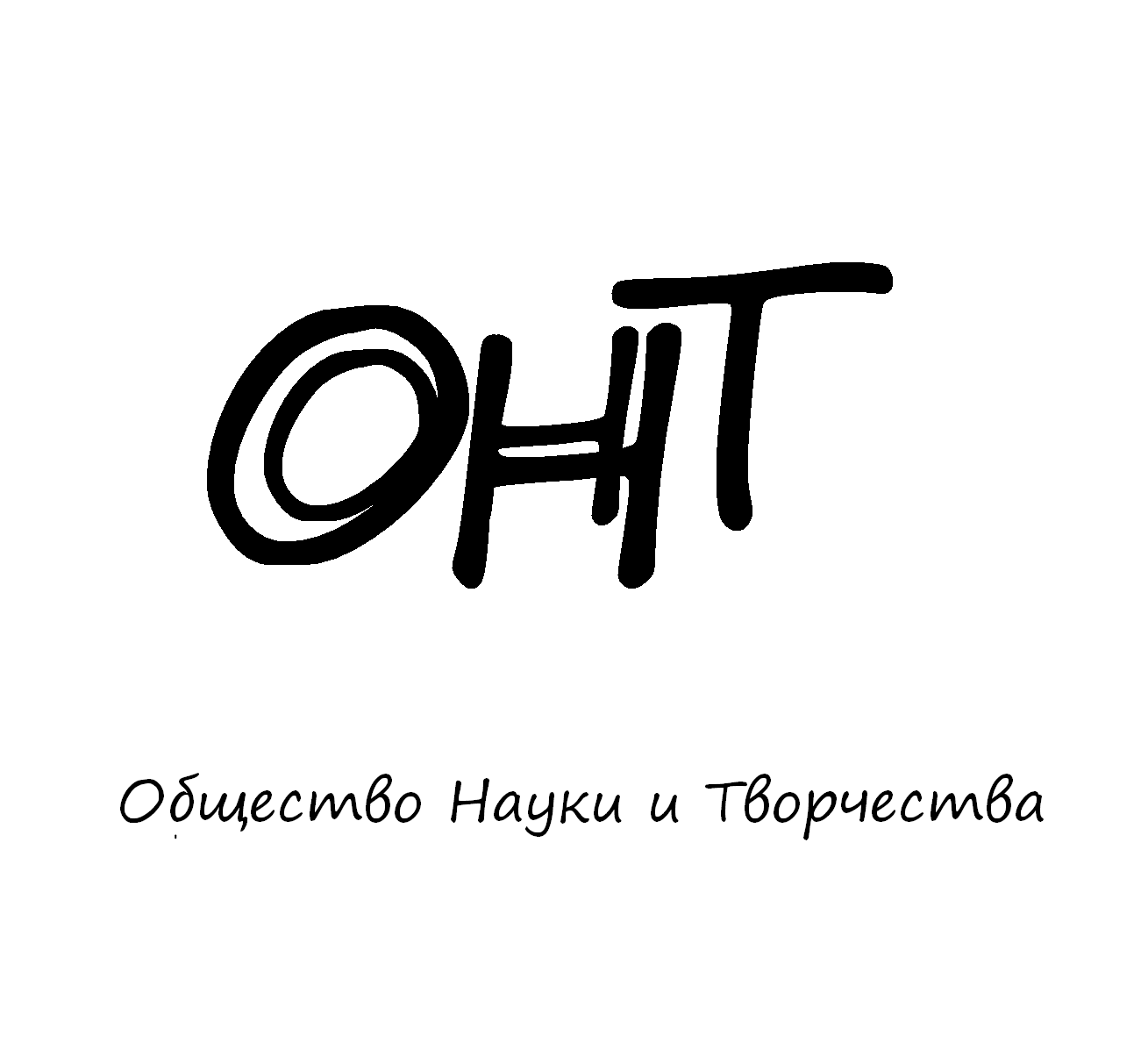 26 декабря 2013 годаКАЗАНЬ Доброго времени суток!Приглашаем Вас принять участие в международном конкурсе на лучшую научную работу 2013 года.Категория участников:- студенты;- молодые ученые;- учителя;- преподаватели;- свободное участие.В каждой категории будут объявлены победители. Минимальное количество призовых мест в каждой категории – 3 (1, 2, 3 место). При большом количестве участников количество призовых мест увеличивается.Каждый участник получает по итогам конкурса:- сертификат участника/победителя конкурса – оригинал документа посредством Почты России;- публикацию своей научной работы в  электронном сборнике научных трудов «Интеграция мировых научных процессов как основа общественного прогресса» (ISSN  2308-7641) – посредством электронной почты.Условия участия в конкурсе:
1. Участником конкурса может быть только физическое лицо.
2. Возраст участников не регламентируется.
3. Количество заявок от одного участника не ограничено.
4. Форма участия в конкурсе – заочная.
5. Организационный взнос за участника из РФ  – 600 руб. Собранные средства используются для возмещения организационных, издательских, полиграфических расходов и расходов по пересылке материалов участникам конкурса. Оплачивать следует по банковским реквизитам, указанным ниже.6. Организационный взнос за участника из других стран  – 950 руб. Собранные средства используются для возмещения организационных, издательских, полиграфических расходов и расходов по пересылке материалов участникам конкурса. Оплата из зарубежных стран должна проходить по системам Western Union, Мигом, Золотая корона, Contact.
7. Конкурсные материалы представляются на конкурс по электронной почте на электронный адрес оргкомитета.
8. Работы, не отвечающие условиям конкурса или представленные с нарушением требований, могут быть не приняты к рассмотрению.
9. Рукописные материалы не рассматриваются.Порядок проведения мероприятия:
1. Прием конкурсных материалов с 01.11.2013 по 25.12.2013
2. На конкурс предоставляется:
- Заявка участника, которая должна носить имя «Заявка_(необходимо указать фамилию участника)», например, «Заявка_Петров» и т.д;
- Скан (копия) квитанции оплаты участия в конкурсе;
- Электронный вариант научной работы.3. Все материалы высылаются на адрес электронной почты: ontvor@yandex.ru4. Приемная комиссия в течение нескольких дней должна написать письмо о том, что материалы приняты к участию в конкурсе. В случае неполучения ответа, просим Вас продублировать заявку на участие.5. Итоги конкурса будут доступны 26 декабря:- по электронной почте;- на сайте on-tvor.ru- в официальной группе ОНТ Вконтакте: vk.com/ontvorОсобенности проведения конкурса:- Свободное участие подразумевает участников, не связанных с наукой, но являющихся авторами научной работы;- Публикация, в случае неправильного или некорректного оформления,  может  быть не принята к участию в сборнике «Интеграция мировых научных процессов как основа общественного прогресса». Правила оформления публикации Вы можете найти ниже;- Публикация идет в форме электронного сборника и высылается по электронной почте;- За участие каждого соавтора нужно доплачивать 100 рублей. Заявка на участие каждого автора оформляется по отдельности;- Рассылка сертификатов проходит в течение недели после подведения итогов конкурса.ЗАЯВКА НА УЧАСТИЕ В КОНКУРСЕ ОБЩИЕ ТРЕБОВАНИЯ К ОФОРМЛЕНИЮ НАУЧНОЙ РАБОТЫ:Текст написан в формате MicrosoftWord. Формат страницы: А4 (210×297 мм). Поля:  – со всех сторон. Размер шрифта – 14; тип шрифта– TimesNewRoman. Междустрочный интервал – одинарный. Название работы печатается прописными буквами, шрифт – жирный, выравнивание по центру. Ниже, через две строки, строчными буквами – полное имя автора, выравнивание текста по правому краю. В том случае, если авторов больше, чем один – имя второго и последующего авторов печатается на следующих строках отдельно. На следующей строке – полное название ВУЗа, через запятую - город, выравнивание текста по правому краю. После отступа в две строки следует текст. Абзацный отступ – , выравнивание текста проводится по ширине. Переносы в тексте не ставить.Название и номера рисунков указываются под рисунками, названия и номера таблиц – над таблицами. Таблицы, схемы, рисунки, формулы, графики не должны выходить за пределы указанных полей (шрифт в таблицах и на рисунках – не менее 10пт). Сноски на литературу в квадратных скобках. Наличие списка литературы обязательно. Переносы не ставить.Максимальное количество страниц работы  НЕ ОГРАНИЧЕНО.Контакты:Телефон: 89503125696 – руководитель Общества Науки и Творчества Кузьмин Сергей ВладимировичТелефон: 89503263851 – Глава  приемной комиссии Мухамедьяров Искандер РустамовичЭлектронная почта: ontvor@yandex.ruБанковские реквизиты для оплаты оргвзноса:Представляем Вашему вниманию все научные мероприятия Общества Науки и Творчества в декабре:Конференции:1 декабря. VII Международная (заочная) научно-практическая конференция по всем наукам "Актуальные вопросы мировой науки в XXI веке".7 декабря. IV Международная (заочная) научно-практическая конференция "Актуальные тенденции развития юридических наук в XXI веке".14 декабря. IV Международная (заочная) научно-практическая конференция "Экономика и управление в XXI веке: актуальны вопросы и перспективы развития".21 декабря. IV Международная (заочная) научно-практическая конференция "Психология и педагогика: актуальные вопросы и перспективы развития в XXI веке".28 декабря. Итоговая Международная (заочная) научно-практическая конференция  по всем наукам "Интеграция мировых научных процессов как основа общественного прогресса".Олимпиады:5-10 декабря. Всероссийская дистанционная олимпиада  по математике для школьников.10-15 декабря.  Всероссийская дистанционная олимпиада по менеджменту.15-20 декабря.  Всероссийская дистанционная олимпиада по литературе.Конкурсы:10 декабря. Международный конкурс портфолио "Уникум".26 декабря. Международный конкурс "Лучшая научная работа - 2013".Публикации:1-31 декабря. Публикация в сборнике научных трудов "Интеграция мировых научных процессов как основа общественного прогресса" (Выпуск №8) за декабрь  2013 года.Подробности: на сайте on-tvor.ru  в разделе «Мероприятия».Ф.И.О. автораМесто работы (ВУЗ)Должность, кафедра без сокращений, ученая степень, ученое звание (если есть)Адрес рабочий, домашнийE-mailТелефон мобильныйНазвание работыКатегория участияКоличество страниц в работе автораАдрес, на который необходимо  высылать материалы (обязательно с указанием индекса и ФИО получателя)Источник, из которого Вы узнали об Обществе Науки и ТворчестваПолучатель:ИП Кузьмин Сергей Владимирович
(указывать полностью)ИНН получателя: 165720091033Р/счет получателя 40802810600080000090Банк
получателя:«Банк 24.ру» (ОАО) КПП:667101001БИК: 046577859К/с № 30101810600000000859 в ГРКЦ ГУ Банка России поСвердловской областиНазначение платежа:За участие в конкурсе «Лучшая научная работа-2013» (указать ФИО участника)